Министерства здравоохранения Российской ФедерацииФедеральное государственное бюджетное образовательное учреждение высшего образования«ДАГЕСТАНСКИЙ ГОСУДАРСТВЕННЫЙ Медицинский УНИВЕРСИТЕТ»(ФГБОУ ВО ДГМУ Минздрава России)АННОТАЦИЯ КРАБОЧЕЙ ПРОГРАММЕ ДИСЦИПЛИНЫМедицинская информатика:Медико-биологической статистика и интерпретация данных в доказательной медицинеИндекс дисциплины по учебному плану — Б1.О.65.02 Направление подготовки (специальность): 31.05.02- Педиатрия Уровень высшего образования: специалитетКвалификация выпускника: врач -педиатрФакультет: педиатрическийКафедра: Биофизики, информатики и медаппаратурыФорма обучения: очнаяКурс: 2Семестр: 4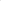 Всего трудоемкость (в зачетных единицах/часах): 2 з.е./ 72 часов Лекции: 8 часаЛабораторные занятия: Практические занятия: 34 часа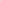 Самостоятельная работа: 30 часовФорма контроля: зачетЦель и задачи освоения дисциплиныЦелью освоения дисциплины является ознакомление ознакомление студентов с теоретико-методологическими основами современных информационных технологий и формирование способности использовать современные информационные технологии для решения профессиональных задач врача-педиатора.Задачи:-	сформировать системные представления о возможностях и преимуществах использования современных информационных и цифровых технологий в сфере профессиональной деятельности;-	сформировать умения использовать информационные технологии для решения образовательных и прикладных задач;-	сформировать навыки работы с программными средствами для эффективного решения образовательных и прикладных задач.Перечень планируемых результатов обученияФормируемые в процессе изучения дисциплины компетенции ФГОС3++З. Место дисциплины в структуре образовательной программыДисциплина «Основы медико-биологической статистики и интерпретация данных в доказательной медицине» относится к общей части Б1.О.65.02 учебного плана по специальности 31.05.02 Педиатрия.Предшествующими, на которых непосредственно базируется дисциплина «Введение в информационные технологии. Представление и обработка медицинской информации», являются школьный курс «Информатика и ИКТ».Трудоемкость учебной дисциплины составляет 2 з.е./ 72 часовЛекции: 8 часаЛабораторные занятия:  Практические занятия: 34 часаСамостоятельная работа: 30 часовФорма контроля: зачет Основные разделы дисциплиныДоказательная медицина. Принципы доказательной медицины.Анализ медицинских данных с помощью математической статистики.Статистическая обработка медико-биологических исследований с помощью MS ExcelСтатистический анализ категорированных данных. Статистический анализ биомедицинских данных с помощью пакета Statistica.Однофакторный корреляционный и регрессивный анализ данных медицинских исследований.Компьютерное моделирование для решения задач фармакокинетикиФорма промежуточной аттестации. зачет — 4 семестр.Кафедра — разработчик Биофизики информатики и медаппаратуры.Код и наименование компетенции (или ее части)Код и наименование индикатора достижения компетенцииОбщепрофессиональные компетенции (ОПК)ОПК-10. Способен решать стандартные задачи профессиональной деятельности с использованием информационных, библиографических ресурсов, медико-биологической терминологии, информационно-коммуникационных технологии с учетом основных требований информационной безопасностиИД-1. Понимает принципы работы современных информационных технологий (интерактивный режим, интегрированность, гибкость процессов изменения)ОПК-10. Способен решать стандартные задачи профессиональной деятельности с использованием информационных, библиографических ресурсов, медико-биологической терминологии, информационно-коммуникационных технологии с учетом основных требований информационной безопасностиИД-4. Осуществляет эффективный поиск и использует информационные ресурсы для осуществления профессиональной деятельности.Знать: принципы работы современных информационных технологий и использовать их для решения задач профессиональной деятельности, общую характеристику процессов сбора, хранения, обработки и передачи информации в сфере профессиональной деятельности; основные средства и методы обеспечения информационной безопасности при работе с различными источниками информации.Уметь: осуществлять эффективный поиск и использовать информационные ресурсы для осуществления профессиональной деятельности, рационально выбирать и использовать информационные технологии для эффективного решения поставленных задач; анализировать и оценивать источники информации, информационные ресурсы при решении исследовательских и практических задач; применять методы и средства защиты информации.Владеть: принципами работы современных информационных технологий (интерактивный режим, интегрированность, гибкость процессов изменения), основными технологиями поиска информации при решении проблемных ситуаций; технологиями сбора, хранения и обработки информации с учетом основных требований информационной безопасности.Знать: принципы работы современных информационных технологий и использовать их для решения задач профессиональной деятельности, общую характеристику процессов сбора, хранения, обработки и передачи информации в сфере профессиональной деятельности; основные средства и методы обеспечения информационной безопасности при работе с различными источниками информации.Уметь: осуществлять эффективный поиск и использовать информационные ресурсы для осуществления профессиональной деятельности, рационально выбирать и использовать информационные технологии для эффективного решения поставленных задач; анализировать и оценивать источники информации, информационные ресурсы при решении исследовательских и практических задач; применять методы и средства защиты информации.Владеть: принципами работы современных информационных технологий (интерактивный режим, интегрированность, гибкость процессов изменения), основными технологиями поиска информации при решении проблемных ситуаций; технологиями сбора, хранения и обработки информации с учетом основных требований информационной безопасности.